Asunción, 	de 	de 201 	SeñorDirector de Procedimientos AduanerosPresente:En representación de  la firma 	_, me dirijo a usted a modo de solicitar la PRÓRROGA de la Garantía con identificador N° 		, por el plazo de 	días, depositada a favor de la Dirección Nacional de Aduanas, y emitida por___________ 	cuyo vencimiento es el  _/ _/_ .En la modalidad de: 	Depósito de Dinero en Efectivo 	Garantía Bancaria Nº 	 	Póliza de Seguro Nº 	 	Garantía Prendaria y/o Hipotecaria Nº 	 	Certificado de Depósito Warrant Nº 	Por el régimen de: 	Admisión Temporaria 	Admisión Temporaria para Perfeccionamiento Activo – (Con Transformación) 	Importación Maquila 	Diferencia de Valor y/o Gravamen Aduanero 	Entrega Anticipada (Especificar Motivo)  	 	Contra liquidación (Especificar Motivo) _ 	 	Otros (Especificar) 	Relacionada al Despacho Nº 	y/o Expediente Nº 	_El motivo por el que se realiza la presente solicitud, es debido a: 	_Se adjuntan copias de los siguientes documentos:Respetuosamente.“Se recuerda a todos los usuarios que la Fecha de notificación para la regularización de las Fianzas, será automática 10 días antes del vencimiento de la misma y que dicha notificación, se realizará vía correo electrónico en forma automática desde el Sistema Informático SOFIA, recordándole que debe estar al día para evitar reclamos posteriores.Una vez vencida la fianza se realizaran los procesos ejecutorios para el cobro. Todo lo contenido en este formulario es una Declaración Jurada. “DESPACHANTE DE ADUANAS	BENEFICIARIO DEL REGIMENObservación: Cualquier enmienda o tachadura deja sin validez el presente formulario.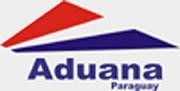 SOLICITUD DE PRÓRROGA DE GARANTIA CONSTITUIDA A FAVOR DE LA DIRECCIÓN NACIONAL DE ADUANASFL_DPA_12 Rev.:	03Hoja:1/1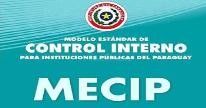 